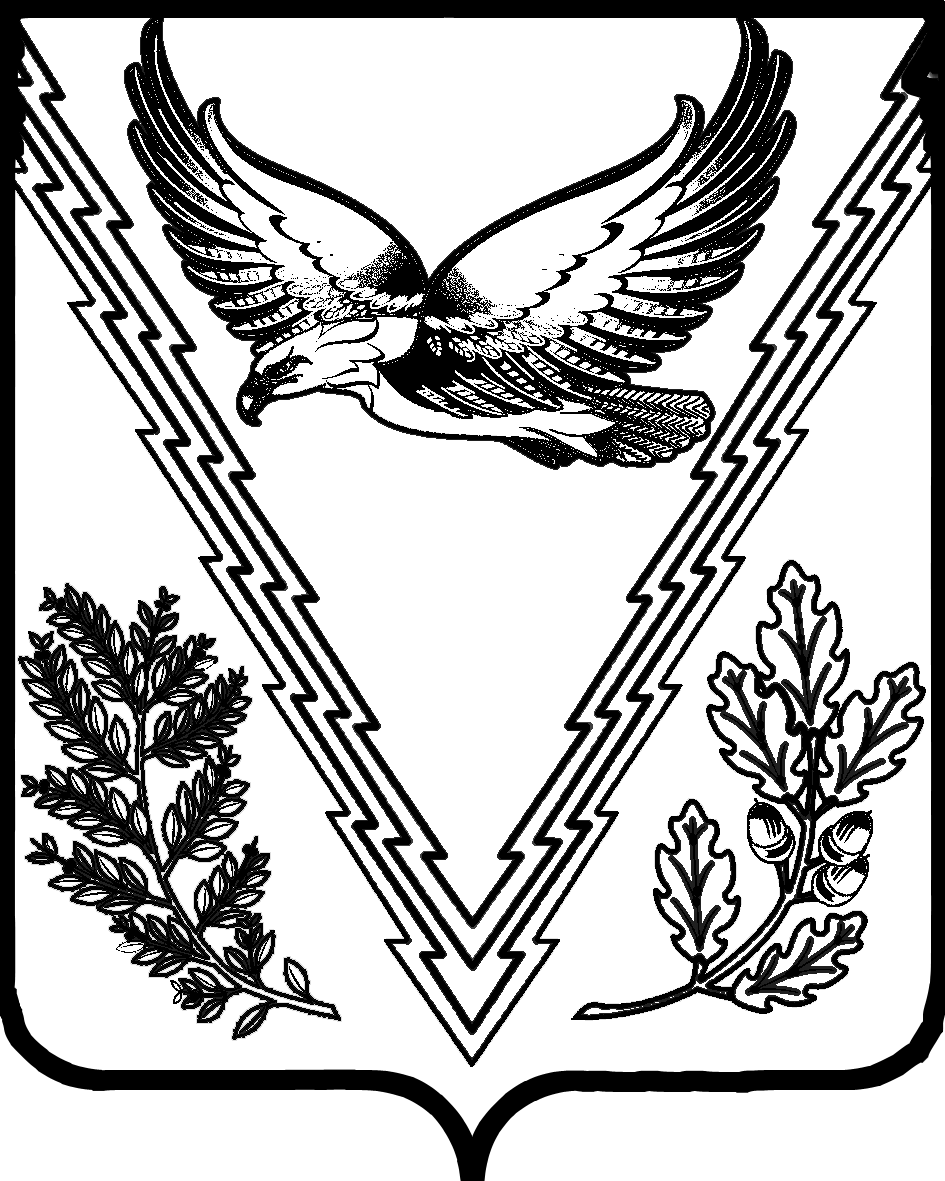 АДМИНИСТРАЦИЯ НЕФТЕГОРСКОГО ГОРОДСКОГО ПОСЕЛЕНИЯ  АПШЕРОНСКОГО РАЙОНАПОСТАНОВЛЕНИЕот _18.08.2017_                                                             № _131_пгт Нефтегорск Об утверждении состава комиссии для инвентаризации дворовых и общественных территорий, объектов недвижимого имущества и земельных участков, находящихся в собственности (пользовании) юридических лиц и индивидуальных предпринимателей, уровня благоустройства индивидуальных жилых домов и земельных участков, предоставленных для их размещенияВ соответствии с Федеральным законом от 6 октября 2003 года № 131-ФЗ «Об общих принципах организации местного самоуправления в Российской Федерации» в рамках реализации приоритетного проекта «Формирование комфортной городской среды» в Нефтегорском городском поселении Апшеронского района п о с т а н о в л я ю:1. Утвердить состав комиссии для инвентаризации дворовых и общественных территорий, объектов недвижимого имущества и земельных участков, находящихся в собственности (пользовании) юридических лиц и индивидуальных предпринимателей, уровня благоустройства индивидуальных жилых домов и земельных участков, предоставленных для их размещения (прилагается).2. Ведущему специалисту-архитектору администрации Нефтегорского городского поселения Апшеронского района (Каспарян) опубликовать и разместить на официальном сайте администрации Нефтегорского городского поселения Апшеронского района в сети «Интернет» в срок, установленный для официального опубликования муниципальных правовых актов, иной официальной информации.3. Контроль за выполнением настоящего постановления оставляю за собой.4. Постановление вступает в силу со дня его подписания.Глава Нефтегорского городского поселения Апшеронского района                                 А.С.ВарельджанПРИЛОЖЕНИЕУТВЕРЖДЕНпостановлением администрацииНефтегорского городского поселенияАпшеронского районаот _18.08.2017_ № _131_СОСТАВкомиссии для инвентаризации дворовых и общественных территорий, объектов недвижимого имущества и земельных участков, находящихся в собственности (пользовании) юридических лиц и индивидуальных предпринимателей, уровня благоустройства индивидуальных жилых домов и земельных участков, предоставленных для их размещенияГлава Нефтегорского городского поселения Апшеронского района                                 А.С.ВарельджанВарельджан Андроник Сергеевич- глава Нефтегорского городского поселения Апшеронского района, председатель комиссииБагдасарян Иванес Багдасарович- председатель Совета Нефтегорского городского поселения Апшеронского района, заместитель председателя комиссии (по согласованию)Каспарян Андрей Андреевич- ведущий специалист-архитектор администрации Нефтегорского городского поселения Апшеронского района, секретарь комиссииЧлены комиссии:Калустян Юлия Михайловна- начальник общего отдела администрации Нефтегорского городского поселения Апшеронского районаКарагозян Ирина Вартановна- ведущий специалист по вопросам ЖКХ администрации Нефтегорского городского поселения Апшеронского районаПиунов Юрий Владимирович- представитель многоквартирного дома, пгт Нефтегорск, ул. Школьная (по согласованию)Молчанова Татьяна Николаевна- представитель многоквартирного дома, пгт Нефтегорск, ул. Первомайская (по согласованию)СвинаренкоАнна Владимировна- представитель многоквартирного дома, пгт Нефтегорск, ул. Коммунальная (по согласованию)Целовальникова Елена Анатольевна- директор Муниципального казенного учреждения «Социально-культурное объединение»